            2023 Sutherland Shire Stingrays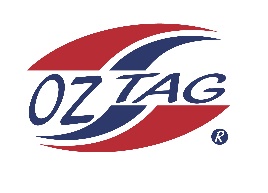                                     Under 13 Girls Representative               Australian National Championships Cup Coffs HarbourCongratulations to the following players selected in the under 13 Girls team to represent Sutherland Shire Stingrays. 1Eden Edwards2Ivy Kimmorley   3Siannah Carangelo4Taylor Proudlock5Kalea Lloyd6Shaleah Field7Sienna Bedwell8Keziah Behringer9Jenna Boyce10Ivy Davidson11Jarra Tinker12Lily Tickle13Miri Hughes14Emma Payne15Tanaya Waiwai16Jazmine JacksonShadows (in no particular order)17Cyrus Mikora18Sarah Lagerlow19Skyla Sleeman20Zara Zammit